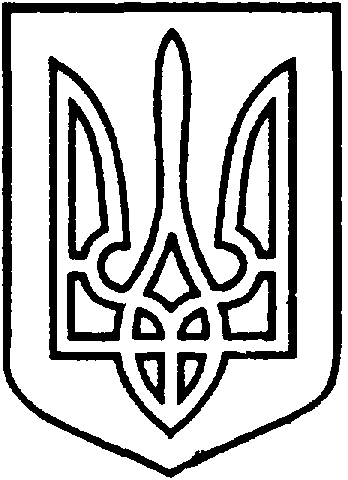 СЄВЄРОДОНЕЦЬКА МІСЬКА ВІЙСЬКОВО-ЦИВІЛЬНА АДМІНІСТРАЦІЯ  СЄВЄРОДОНЕЦЬКОГО РАЙОНУ  ЛУГАНСЬКОЇ  ОБЛАСТІРОЗПОРЯДЖЕННЯкерівника Сєвєродонецької міської  військово-цивільної адміністрації 08 жовтня  2021 року                                                                         №  2017Про  затвердження схеми перекриття дорожнього руху у зв’язку з проведенням масових святкових заходів, присвячених Дню захисників і захисниць УкраїниВідповідно до Закону України «Про військово-цивільні адміністрації», Закону України «Про автомобільний транспорт», у зв’язку з проведенням масових святкових заходів, присвячених Дню захисників і захисниць України у Сєвєродонецьку,зобовʼязую:1.Затвердити час та схему перекриття дорожнього руху, з 07.00. до 12.00. 10 жовтня 2021 року підчас генеральної репетиції проходження колон техніки та військових (схема 1).2. Розпорядження  не підлягає оприлюдненню.3. Контроль за виконанням даного розпорядження покладається на заступника керівника Сєвєродонецької міської військово-цивільної адміністрації Олега КУЗЬМІНОВА.Керівник Сєвєродонецької міськоївійськово-цивільної адміністрації  		                Олександр СТРЮК                                                       Додаток 1                                                      до розпорядження керівника Сєвєродонецької                                                       міської військово-цивільної адміністрації                                                                                       Сєвєродонецького району Луганської області                                                      №  2017      від     08  жовтня 2021 р.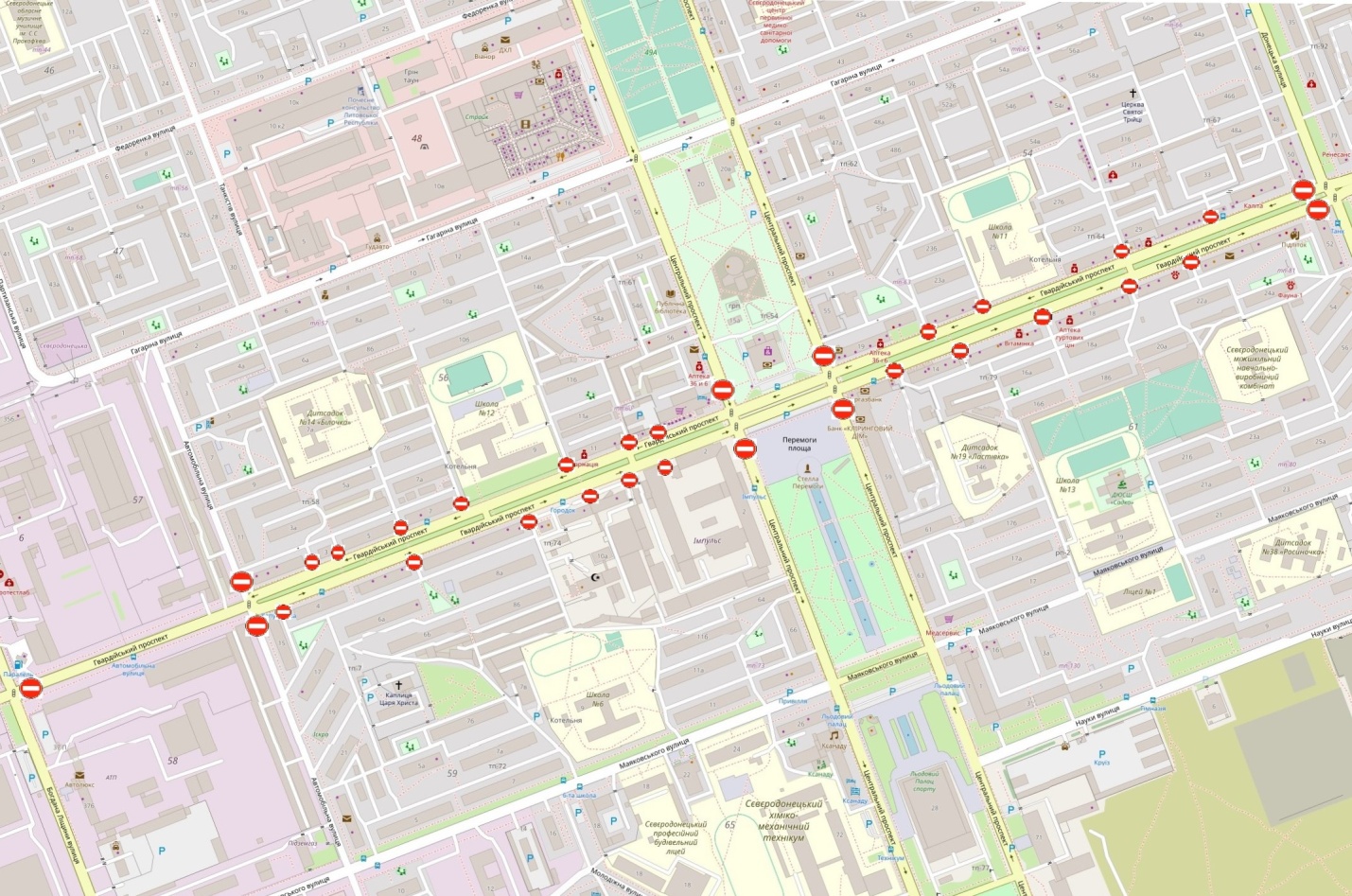 Заступник керівника військово-цивільної адміністрації                                     Олег КУЗЬМІНОВ